ALLEGATO BAL DIRETTOREDEL CONSERVATORIO “L. MARENZIO” di BresciaDomanda di partecipazione al programma Erasmus + 2023/24Modulo per studentiMobilità per tirocinio(compilare al computer e successivamente stampare e firmare)Il/la sottoscritto/aIn possesso di Diploma di Maturità (da compilare solo se iscritto a corsi del Vecchio Ordinamento):Attualmente iscritto a (specificare) corso vecchio ordinamento triennio superiore di I livello biennio superiore di II livello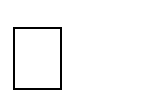 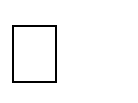 In caso di mobilità Erasmus già realizzata:In caso di domanda di tirocinio post-laurea, indicare quando si prevede di conseguire il titolo di studio (indicare mese a anno):Conoscenze linguistiche(indicare	il	livello	facendo	riferimento	al	Quadro	Europeo	di	Riferimento	per	la	Lingue: http://europass.cedefop.europa.eu/LanguageSelfAssessmentGrid/it )Presa visione del relativo bando, sottopone la propria candidatura ai fini della realizzazione di un periodo di tirocinio Erasmus + nel corso dell’A.A. 2023/2024:Motivazioni per la mobilità:Allega la seguente documentazione, predisposta secondo quanto richiesto nel bando:application form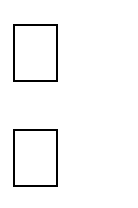 link  audio-video  curriculum vitaeelenco degli esami sostenuti letter of motivationletter of recommendation (facoltativa)piano di studi relativo al prossimo A.A. (se iscritto a triennio o biennio; non richiesto agli studenti che realizzeranno il tirocinio dopo la laurea)lettera dell'impresa proposta (se richiesta) fotocopia Carta d’Identità o Passaportoscansione pdf della certificazione della lingua utile per la mobilità (B1)eventuale certificazione attestante disabilitàLa propria registrazione audio/video è disponibile all'indirizzo:Il/la sottoscritto/a dichiara sotto la propria responsabilità la veridicità dei dati dichiarati.Autorizza inoltre, ai sensi del Regolamento UE 679/2016, ai fini dell’espletamento del bando e ai fini della realizzazione del progetto, il trattamento dei dati personali e la pubblicazione delle immagini.(Data e Firma dello studente)…………………………………………………………………………………………………………Autorizzo la partecipazione al programma Erasmus dello studente e attesto l’autenticità della registrazione allegata e la sua idoneità a dimostrare le competenze musicali possedute dallo studente(Nome, Data e Firma del docente della materia principale)……………………………………………………………………………………………………………………………………………………………………………………………………………...........NomeCognomeNato aIlCodice fiscaleResidenza (via, cap, città)Tel, cellE-mailIndirizzo al quale ricevere eventuali comunicazioni(se diverso dalla residenza)Conseguito pressoNell'anno scolasticoScuola (specificare, es. pianoforte)Anno (indicare se 1°, 2° o 3°)Indicare se realizzata nel corso del triennio, del biennio o del vecchio ordinamentoIndicare l'anno accademico durante il quale è stata realizzataIndicare se per studio o per tirocinioIndicare la durataLinguaLivelloLivelloLivelloLinguacomprensioneparlatoscrittoDurata richiesta (in mesi)Periodo proposto (indicare dal... al...)Organizzazione presso la quale si desidera realizzare il tirocinio